第１号様式（第５条関係）あつぎＳＤＧｓパートナー登録ロゴ使用承認申請書年　　月　　日　（宛先）厚木市長申請者　住所　所在住所を記載ください　　　　氏名　企業・団体名　御担当者名電話番号　御連絡のつく電話番号次のとおりあつぎＳＤＧｓパートナー登録ロゴを使用したいので申請します。（添付書類）使用図案　名刺の例　　表　　　　　　　　　　　　　　裏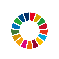 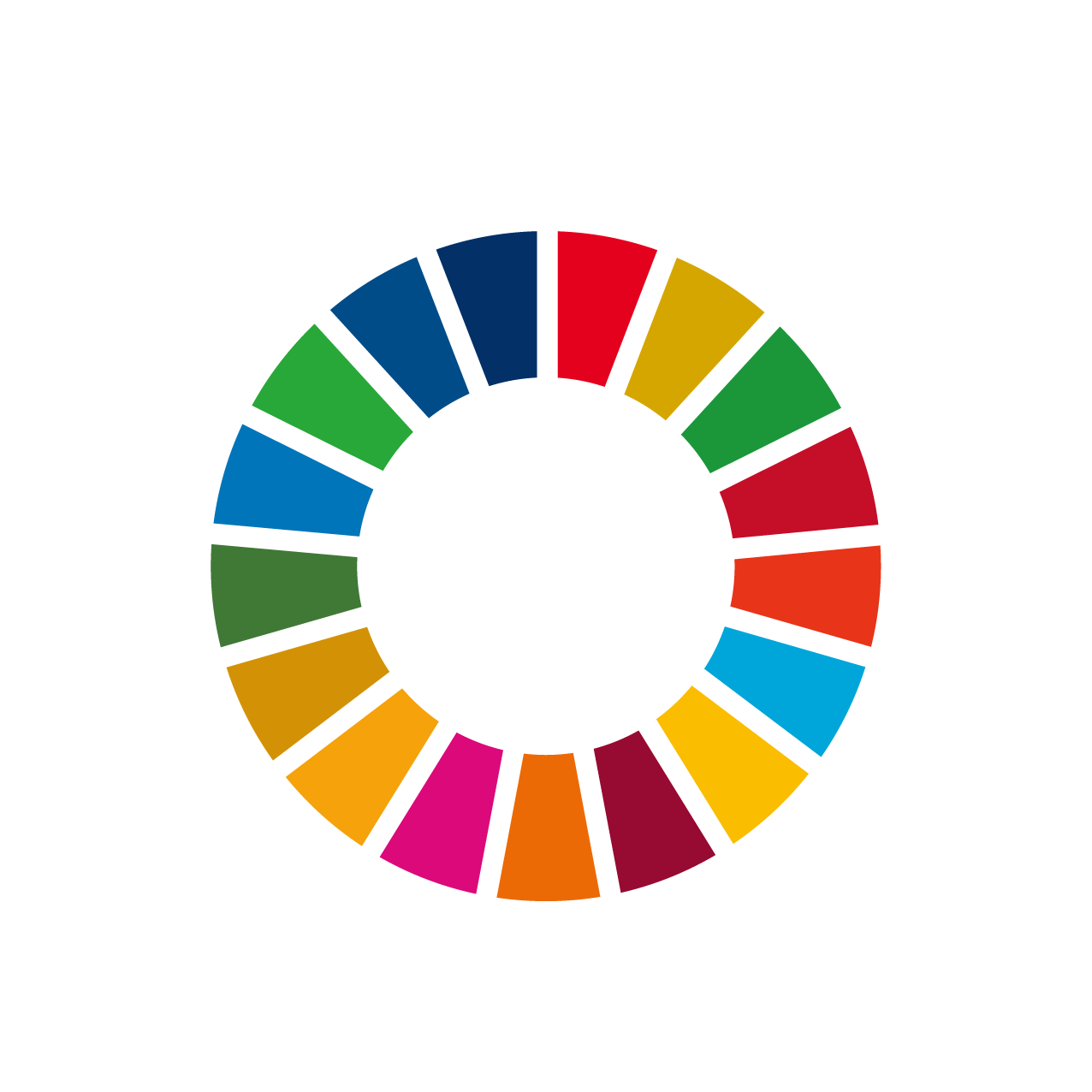 使用物件名社内報　名刺　ホームページ使用目的登録に当たり、社内に広く周知することを目的に、登録式の写真に合わせてロゴを使用するため。また、活動を推進していることを広く周知するため。使用方法社内報及びホームページに掲載。また、弊社ロゴに併せ、名刺にあつぎＳＤＧｓパートナー登録ロゴを掲載。使用期間　令和４年９月26日　から　令和５年９月25日　まで※最長　令和12年（2030年）12月31日でお願いします。会報紙等で１回限りであれば、×月×日発行号等の記載をお願いします。使用数量社内報　１箇所、名刺　　２箇所、ホームページ　１箇所※媒体ごとにロゴを使用する箇所数を記載ください。